Slovenská numizmatická spoločnosť pri SAVpobočka Trenčín 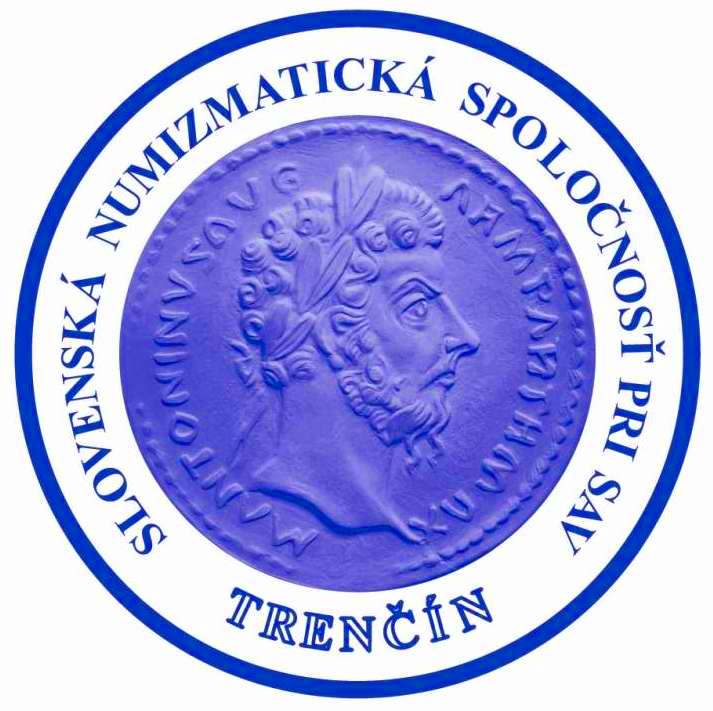 Aukčný katalóg č. 78                               20. apríla 2024Miesto konania :   Trenčín , Dom armádySLOVENSKÁ NUMIZMATICKÁ SPOLOČNOSŤ pri SAVpobočka Trenčín a Klub numizmatikov pri Posádkovom dome armády Trenčín, ul. Hviezdoslavova č. 16Vás srdečne pozýva na „Aukciu numizmatického materiálu“ spojenú so stretnutím zberateľov a burzou numizmatického materiálu dňa 20.04.2024  (sobota) v Trenčíne v Posádkovom dome armády.PROGRAM:          7,00             začiatok výmennej burzy                                 7,30 -  9,00 prehliadka materiálu                                 9,15 -          začiatok aukcie                               12,30 -          predpokladané ukončenie aukcieAukciu usporiadame podľa aukčného poriadku SNS a upraveného aukčného poriadku SNS. Limitenti pozor! Zohľadňujte dražobnú tabuľku! Limity píšte len na celé Eura. Pozor- zmena! Limity zasielajte na adresu:  OZ Dedinkovo, 913 33  HORNÁ  SÚČA  311                                                                                                                                 tel.: 0905 222 480 alebo email: vilo.moneta@gmail.com Položky vydražený materiál bude zasielaný na dobierku za vydraženú sumu + 10% aukčná prirážka + poštovné + balné  ( platený obal Slovenskej pošty ).Záujemcovia z ČR pozor ! Zásielky ČR neposielame. Pre prípad úspešnej dražby prosíme o kontakt v SR na adresu kam môžeme materiál zaslať alebo osobné prevzatie v Trenčíne. Ponuky hodnotného materiálu do ďalšej aukcie posielajte na adresuvilo.moneta@gmail.comPrajeme Vám veľa úspechov nielen pri získavaní nových prírastkov do Vašich zbierok, ale aj v osobnom živote a v tejto zložitej dobe veľa zdravia a šťastia. Vyvolávacie ceny určila aukčná komisia po dohode s predávajúcimi. Dražba je anonymná. Limitenti môžu vydražený materiál reklamovať do 8 dní po doručení zásielky Dražobná tabuľkaAukčný katalóg vydala:  Slovenská numizmatická spoločnosť pri SAV  pobočka Trenčín.Zoznam numizmatického materiáluZLATO R-U, 4 dukát  1862 A v ozdobnom rámiku a korunkou prichyte-nou 2 – nitmi. Ex – aukcia Šumperk, pol. 15, drobný škrab.  	 0/0                   1500,-     2.	  Nemecko, Műnster-biskupstvo, Ferdinand Bavorský 1612-1650           Au- medaila o váhe 8½ dukátu, 1638, (29,37g), Av: znak Ferdin.           Bavorského, Rv: sv. Pavol nad mestom Műnster. Ex –aukcia           Šumperk, položka 169,                 hladený v ploche, n.hr.   	 2/1-                 1750,-     3.   Slovensko,  1. Slovenská euro známka hodnoty 1 € v Au a v AgAu  986/1000, 13 g,  proof,  náklad 50 ksAg  925/1000,  8,5 g, proof, náklad 250 ks.  Autor: L. Bódi  	950,-     4.	  Sada  zlatých, strieborných a medených replík mincí F. RákocihoII.            vydaných na počesť 300. výročia stavovského povstania a razieb            Košickej mincovne.  1705 – 2005.5 ks zlatých odrazkov, denár, poltura, IV polrura, X poltura,XX poltura, celková váha 73,5 g.Dtto v striebre,  90 gDtto v medi,  90 g                                                                   Uložené v luxusnej krabičke s certifikátom, čísl. sada č. 8vydala: Moneta Cassovia – Košice v r. 2005                          0/0                 6500,-ANTIKA    Rím - cisárstvo            Domitianus  69 – 96     5.	  As,  SC, Minerva doprava stojaca so štítom a kopijou   	-1/1-	  30,-            Antoninus Pius  138 – 161     6.	  As,  AED DIVI AVG REST COS III SC  chrám so sochami            Augusta a Lívie	-2/2-	  10,-            Constantius II.  324 – 361     7.	  Bronz, FEL TEMP Reparatio, vojak kopijou prepichuje jazdca	-1/1	    7,-            Gratianus   367 – 383      8.	  AE 3,  VOT XX  MVLT  XXX  vo venci	-1/1-	    5,-             Valentinianus II.  375 – 392      9.	  AE 3,  SALVS REI PUBLICAE, Viktória doľava idúca	 2/2	    5,-            Teodosius  379 – 395    10.	  AE 4,  SALVS REI PUBLICAE, Viktória doľava idúca, exentr.-1/1-	    5,-            Sebastianus  411 – 412    11.	  veľmi pekná Ag kópia – Siliqua , Victoria AVGG Roma doľava            sediaca, pozn. jediná minca tohto cisára  (RRR)	-0/0-	  15,-              Byzancia            Focas  602 – 610    12.	  bronz. ½  Folis  Av: busta cisára frontálne DN FOCAS PERP AVG            Rv: XX nad †, vľavo hviezda, vpravo €, v exergu mincovňa             KRTS=Kartágo,   Sear 686, Kamp. 9.69	-1/1-	  18,-   13.	  Anonymný  folis pripísaný Konštantinovi IX. Monomachovi	 2/2	    7,-   14.	  Anonymný  folis pripísaný Barilovi II. a Konštantinovi VIII. 	 3/2	    7,-STREDOVEK            Miláno, Gian Galeazzo Visconti  1378 - 1402   15.	  Ag  groš b.let.  Av: sv. Ambrózius,  Rv: kríž v ružici 	 2/2	  30,-Rakúsko            Leopold VI. od 1210 - 1230    16.	  viedenský fenig, b. let. Av: orol a panter oddelený palicou            s krížom,  Rv: panter s levou hlavou, CNA – B 114	 1/1	  10,-   17.	  viedenský fenig, b. let. Av: orol             Rv: jazdec s mečom, CNA – B 109	 1/1	  10,-   18.	  viedenský fenig, Albrecht III. 1365-1395, CNA – B 267	 1/-	    5,-Uhorsko            Belo DVX  1048 – 1063      19.	  denár,  Mé - 6, Av: BELA DVX, Rv: Panonia  	+1/1+	  30,-            Belo IV.  1235 – 1270      20.	  denár pre Slavóniu, zn. 2 vtáky oproti sebe, Sz. 4, Rj 108-117	 1/1	  30,-Čechy a Poľsko   21.	  2x husitský halier + 4x osviečinsky halier,  15 stor.,   6 ks 	 1-3	    8,-Rodové a cirkevné mince            Švajčiarsko, biskupstvo Sitten, Adrian V. 1672-1701   22.	  Batzen  1685	-3/3-	    4,-            Salzburg - arcibiskupstvo    23.	  XV  grajciar  1684	 3/3	    5,-            Rak. Nizozemsko - biskupstvo Liege   24.	  Liard  b.let.  (1650-1688)	 3/4	    5,-   25.	  Liard  1750	-2/2-	    4,-            Vatikán,  Alexander VII.  1655-1667     26.	  Quatrino  let=?  koniec strižka                                           „R“	-3/3-	    8,-            Tirolsko   27.	  3  grajciar  1646  patina	-1/1-	    9,-   28.	  3  grajciar  1648	 2/1-	    8,-   Habsburgovci   	  Ferdinand III.  1627 – 1657    29.	  3  grajciar  1638  sv. Vít	-1/1	  10,-   30.	  3  grajciar  1643  Wien	 1/1	  12,-   31.	  3  grajciar  1651  Praha, Wolker	 2/2	    8,-            Leopold I.  1657 – 1705     32.	  3  grajciar  1665  CA  Wien	+1/1+	  20,-   33.	  3  grajciar  1668  SHS Vratislav	 1/1	  20,-   34.	  3  grajciar  1673  Wien	-1/1	  20,-   35.	  XV  grajciar  1686  KB                            okraj.	 3/3	  10,-   36.	  XV  grajciar  1675  KB   zbierkový  	 0/0	150,-           Malkontenti   37.	  X  Poltura  1705  CM  	-2/2	  12,-   38.	  X  Poltura  1705                                       prehnutý	-1/1-	  12,-   39.	  X  Poltura  1706	+2/2	  15,-   40.	  X  Poltura  1706	+2/2+	  15,-            Jozef I.  1705 – 1711    41.	  3  grajciar  1706  CB Breh                       čiast. nedor.	 1/1	  20,-            Karol VI.  1712 – 1740    42.	  3  grajciar  1726  Wien	 3/2-	    5,-   	  Mária Terézia  1740 – 1780    43.	  ½  denár  1767                                                                    „R“	 1/0	  15,-   44.	  VII  grajciar  1765  KB	 1/1	  50,-   45.	  XV  grajciar  1743  KB                           dobové  uško	 2/2	  10,-   46.	  20  grajciar  1763  Praha	 1/1	  30,-            František Lotrinský  1742 – 1765      47.	  XVII  grajciar  1753  KB                         opravená dierka	 1/0-	  40,-            Jozef II.  1765 – 1790     48.	  5  grajciar  1790  A mimor. zach.	 0/0-RL	100,-   49.	  ½  Toliar  1788 A krížový                        odstránené uško	 2/1-	  40,-            František I.  1792 – 1835    50.	  ½  grajciar  1800  C	 2/2-	    5,-   51.	  1  grajciar  1800 A -0/0, + 1  grajciar 1812 B+S 1/1,  spolu 3 ks	 	    5,-   52.	  1  grajciar  1816  A                                                            temer	 0/0	    5,-   53.	  1  grajciar  1816  O	 2/1-	    5,-   54.	  3  grajciar  1812  A                                                             „R“	 3/2	    5,-   55.	  3  grajciar  1812  B	-1/1	    8,-   56.	  6  grajciar  1800  A	-0/0-	  10,-   57.	  6  grajciar  1800  B	-1/1	    8,-   58.	  15  grajciar  1807  B	 1/1	  15,-   59.	  30  grajciar  1807  A                                n.hr., n.škrab.	-0/0-	  15,-   60.	  1  grajciar  1809  b.zn.  povstanie A. Hofera v Tirolsku	-1/1-	    8,-   61.	  1  grajciar  1809  b.zn.  povstanie A. Hofera v Tirolsku	 2/1-	    5,-   62.	  2  Soldi  1799  S pre Goricu	 1/1	  10,-   63.	  3  grajciar  1818  B  malé grafity T• pred značkou mincovne B	 0/0	  20,-   64.	  3  grajciar  1820  B  zbierkový kus,  pekná patina	 0/0	  30,-   65.	  3  grajciar  1833  A  zbierkový kus	 0/0-RL	  30,-   66.	  5  grajciar  1820  A  zbierkový kus	 RL	  65,-   67.	  5  grajciar  1821  B	 1/1	  12,-   68.	  5  grajciar  1835  A  zbierkový kus                                      „R“	 0/0-RL	100,-   69.	  7  grajciar  1802  B  zbierkový kus	 0/0-RL	  60,-   70.	  7  grajciar  1802  B	-1/1	  10,-   71.	  7  grajciar  1803  E                                 nedor.                   „R“	 2/1-	  30,-   72.	  20  grajciar  1793  A	 2/1	  12,-   73.	  20  grajciar  1794  B	-1/1	  12,-   74.	  20  grajciar  1794  E	-1/1	  20,-   75.	  20  grajciar  1794  G	 2/2	  12,-   76.	  20  grajciar  1795  B	-1/1+	  16,-   77.	  20  grajciar  1795  B	 2/1-	  12,-   78.	  20  grajciar  1796  B	 1/0-	  17,-   79.	  20  grajciar  1803  C	-1/1	  15,-   80.	  20  grajciar  1806  B  ríšska koruna	-1/1	  15,-   81.	  20  grajciar  1808  A	 0/0	  26,-   82.	  20  grajciar  1808  B   zbierkový,  na Rv: n.just.	 RL	  40,-   83.	  20  grajciar  1808  D   mimoriadna zachovalosť                 „R“	 0/0-RL	130,-   84.	  20  grajciar  1809  B                           Rv: n.just.	 1/1	  15,-   85.	  20  grajciar  1809  D                                                            „R“	-1/1-	  40,-   86.	  20  grajciar  1811  A                           Rv: n.just. 	 0/0	  30,-   87.	  20  grajciar  1814  A	-1/1	  15,-   88.	  20  grajciar  1814  E	-1/1-	  18,-   89.	  20  grajciar  1815  E	 2/2	  11,-   90.	  20  grajciar  1815  G                            Av: c.n.just. 	 0/0	  40,-   91.	  20  grajciar  1817  A	-1/1	  12,-   92.	  20  grajciar  1819  E	 2/1-	  15,-   93.	  20  grajciar  1824  A                  škrab. min. korod., n.just.	-1/1	  12,-   94.	  20  grajciar  1824  E                   lepší ročník	 2/2	  16,-   95.	  20  grajciar  1825  A	 1/1	  15,-   96.	  20  grajciar  1827  A         mimoriadna zachovalosť,  bez just.	 RL	  50,-   97.	  20  grajciar  1827  E	 2/1-	  15,-   98.	  20  grajciar  1828  B	 2/1	  15,-   99.	  20  grajciar  1828  E	 2/1-	  15,- 100.	  20  grajciar  1829  A                             Av: n.just            temer	 0/0	  19,- 101.	  20  grajciar  1829  B         mimoriadna zachovalosť,  bez just.  	 RL	  60,- 102.	  20  grajciar  1830  A         mimoriadna zachovalosť,  bez just.  	 RL	  40,- 103.	  20  grajciar  1830  C         mimoriadna zachovalosť,  bez just.  	 RL	  40,- 104.	  ¼   Toliar  1796  C   krížový,  ulomené uško       „RR“   temer +3/3+	  24,- 105.	  ¼   Toliar  1797  B   krížový,  stopa po závese  	 2/2	  28,- 106.	  ½   Toliar  1797  C   krížový  	-2/2-	  40,- 107.	  ¼   lira  1823  M   zbierkový kus  	 RL	  50,- 108.	  ½   lira  1822  M  	 1/0-	  36,- 109.	  1  lira  austriaca  1823  M  	 1/1	  50,-            Ferdinand V.  1835 – 1848  110.	  3  grajciar  1836  A,   Ferdinandus                                      „R“  	-2/2	    6,- 111.	  3  grajciar  1848  A    zbierkový kus  	 0/0-RL	  20,- 112.	  20  grajciar  1835  C,  Ferdinandus, krásny kus s pôvodnou            patinou, bez justov., hladké plochy, bez mechanického poškod.            (škrab., hry.). Jediný kus tohto typu pražskej mincovne  „RR“  	 0/0	500,- 113.	  20  grajciar  1839  B,    znak                                              „R“  	-1/1	  30,- 114.	  20  grajciar  1841  A  	 RL	  24,- 115.	  20  grajciar  1842  A  	-0/0	  15,- 116.	  20  grajciar  1842  C  	 1/0-	  26,- 117.	  20  grajciar  1842  E 	 1/1	  30,- 118.	  20  grajciar  1844  A  	 0/0	  24,- 119.	  20  grajciar  1845  C  	 0/0	  30,- 120.	  20  grajciar  1845  M                                                           „R“  	 1/0-	  50,- 121.	  20  grajciar  1848  A  	 0/0	  24,- 122.	  20  grajciar  1841  B   madona  	-1/1	  15,- 123.	  20  grajciar  1843  B   madona  	-1/1-	  10,- 124.	  20  grajciar  1845  B   madona  	 1/1	  15,- 125.	  20  grajciar  1846  B   madona           	 0/0	  24,- 126.	  20  grajciar  1846  B   madona,           Av: hlava pórovitá  	-1/1	  10,- 127.	  20  grajciar  1847  B   madona  	 RL	  24,- 128.	  20  grajciar  1848  B   madona,           Rv: jemne just.  	 0/0-RL	  24,- 129.	  20  grajciar  1848  B   madona  	 1/0-	  15,-            Revolúcia 1848/49 - Uhorsko 130.	  Hat (6)  Krajczar  1849  NB	 1/1	  20,- 131.	  10  Krajczar  1848  KB                                                     „RR“  	 0/0	300,- 132.	  20  Krajczar  1848  KB                         stopa po ušku  	 1/1	  15,- 133.	  20  Krajczar  1848  KB                         stopa po ušku	-1/2	    7,-            František Jozef I.  1848 – 1916             Konvenčná mena 134.	  Konvenčný toliar  1856  A                   odstránené uško	-2/2-	200,- 135.	  3  grajciar  1851  B	 1/0-	  15,- 136.	  2  grajciar  1851  A	 2/1	  10,- 137.	  2  grajciar  1851  B                                n.hr.	+1/1+	  10,- 138.	  ½  grajciar  1851  G                               c.n.hry                „RR“	 1/1	  50,- 139.	  ½  grajciar  1851  B                                                         temer	 0/0	    5,- 140.	  ¼ + ½  grajciar  1851  B                        2 ks 	-0až1	    5,-            Rakúska mena  1857 – 1892  141.	  5/10  grajciar  1860  A	 0/0	    5,- 142.	  5/10  grajciar  1860 A, 1881, 1891            3 ks	-0-1	    8,- 143.	  5/10  grajciar  1885   dlhé a krátke perie   2 ks	-0/0-	    8,- 144.	  5/10  grajciar  1891	 0/0	    5,- 145.	  1  grajciar  1858  V                                    n.hr.	 2/2	  10,- 146.	  1  grajciar  1873  KB                                                         „RR“	-1/1	100,- 147.	  1  grajciar  1859 M, 61 B, 78, 79, 85, 91  -0až1,  1859 E  3/3,  7 ks	    5,- 148.	  1  grajciar  1868, 9, 72, 79, 81, 2, 5, 6, 7, 91 všetky KB,   10 ks	-1až3	    4,- 149.	  4  grajciar 1861 B + 1864 B,    2 ks	 1-2	  10,- 150.	  5/10  grajc. 1882 KB, 1 gr. 1868, 86, 91 KB + 4 gr. 1868 KB	-0-2-	  10,- 151.	  10  grajciar  1861  V	 1/0-	  65,- 152.	  10  grajciar  1865  V	 1/0-	  55,- 153.	  10  grajciar  1868  KB  MKVP  zbierkový kus 	 RL	100,- 154.	  10  grajciar  1869	 1/1	    5,- 155.	  10  grajciar  1872	-0/0-                      5,- 156.	  20  grajciar  1868   zbierkový	 RL	  34,- 157.	  20  grajciar  1869  KB   MKVP  zbierkový kus  	 RL	100,- 158.	  20  grajciar  1870   zbierkový	 RL	  34,- 159.	  ¼  Gulden  1857  A    zbierkový	 RL	100,- 160.	  ¼  Gulden  1858  A    zbierkový	 RL	  38,- 161.	  ¼  Gulden  1858  A    	-0/0-	  18,- 162	  ¼  Gulden  1859  A    zbierkový	 RL	  38,- 163.	  ¼  Gulden  1859  B                                 c.n.hr.	 RL	  38,- 164.	  ¼  Gulden  1860  B    zbierkový	 RL	  38,- 165.	  ¼  Gulden  1861  A    zbierkový	 RL	  50,- 166.	  ¼  Gulden  1862  A                    n.hr., čiast. opíl. hrana	-0/0	  20,- 167.	  1  Gulden  1858  A	 RL 	  30,- 168.	  1  Gulden  1858  B	-2/2 	  17,- 169.	  1  Gulden  1858  M	-2/2 	  40,- 170.	  1  Gulden  1858  M                               n.hr.	 2/2 	  24,- 171.	  1  Gulden  1859  A          REX•A•A•   c.n.hr.                  temer	 0/0 	  18,- 172.	  1  Gulden  1859  A          REX  A•A•	-0/0- 	  18,- 173.	  1  Gulden  1860  A          REX•A•A•	 0/0 	  20,- 174.	  1  Gulden  1860  A          REX  A•A•	-0/0- 	  20,- 175.	  1  Gulden  1861  A	 0/0 	  24,- 176.	  1  Gulden  1861  A                                c.n.hr.	 0/0 	  20,- 177.	  1  Gulden  1861  A                                 n.hry.	-0/0 	  20,- 178.	  1  Gulden  1872	-1/1 	  40,- 179.	  1  Gulden  1873                                      n.hr.	-0/0 	  30,- 180.	  1  Gulden  1874                                      n.hr.                        „R“	 0/0 	140,- 181.	  1  Gulden  1875	 0/0 	  30,- 182.	  1  Gulden  1876                                      n.hr.                    temer	 0/0 	  20,- 183.	  1  Gulden  1877                                      n.hry                   temer	 0/0 	  20,- 184.	  1  Gulden  1878	 0/0 	  24,- 185.	  1  Gulden  1879	 0/0 	  24,- 186.	  1  Gulden  1880                                      c.n.hr.	 0/0 	  30,- 187.	  1  Gulden  1882                                      Rv: min. prask. razidlo	 0/0 	  40,- 188.	  1  Gulden  1883	 0/0 	  30,- 189.	  1  Gulden  1884	 0/0 	  30,- 190.	  1  Gulden  1885                                     c.n.hr.	 RL 	  30,- 191.	  1  Gulden  1886                                     c.n.hr.	 0/0 	  30,- 192.	  1  Gulden  1887                                                                  temer	 0/0 	  30,- 193.	  1  Gulden  1888                                     n.hr.	 0/0 	  30,- 194.	  1  Gulden  1889	 RL 	  30,- 195.	  1  Gulden  1889                                     n.hr.                     temer	 0/0 	  22,- 196.	  1  Gulden  1890	-0/0- 	  24,- 197.	  1  Gulden  1891                                     c.n.hr.	 0/0 	  24,- 198.	  1  Gulden  1892	 1/1 	  24,- 199.	  1  Gulden  1859 M  3/3, 1859 A, 1860 A (hr.), 1861 A,    4 ks	 1až 2- 	  40,- 200.	  1  Gulden  1877, 79, 79 KB (3/3), 1881 KB 2x  (1až1-),   5 ks	 1-3 	  50,- 201.	  1  Gulden  1877, 78, 87, 88           4 ks	 1-2	  40,-  202.	  1  Gulden  1875   Příbram,  Cu novorazba	 RL	  10,- 203.	  1  Gulden  1875   Příbram,  Ag novorazba	 RL	  30,- 204.	  1  Gulden  1878  KB   B. Štiavnica,  Cu novorazba	 RL	  10,- 205.	  1  Gulden  1878  KB   B. Štiavnica,  Ag novorazba	 RL	  30,- 206.	  1  Forint  1876  KB	 0/0-RL 	  60,- 207.	  1  Forint  1878  KB	-0/0- 	  24,- 208.	  1  Forint  1879  KB                               hr.	 0/0 	  20,- 209.	  1  Forint  1880  KB                               vlas.škrab.	 0/0 	  30,- 210.	  1  Forint  1881  KB                                                           temer 	 0/0 	  30,- 211.	  1  Forint  1883  KB     	 0/0 	  30,- 212.	  1  Forint  1884  KB     	 1/1 	  20,- 213.	  1  Forint  1887  KB                               n.hr.   	-0/0- 	  30,- 214.	  1  Forint  1887  KB     	 1/1 	  20,- 215.	  1  Forint  1888  KB     	-1/1 	  20,- 216.	  1  Forint  1890  KB   so znakom Fiume     	 1/0- 	  55,- 217.	  1  Forint  1891  KB     	-1/1- 	  20,- 218.	  1  Forint  1892  KB     	-1/1- 	  30,- 219.	  1  centisimo  1852  V pre Lombardsko Benátsko     	 1/1 	  10,- 220.	  5  centisimo  1852  V pre Lombardsko Benátsko     	-1/1 	  10,- 221.	  1  Soldo  1862  B pre Lombardsko Benátsko     	 0/0 	  10,- 222.	  1  Soldo  1862  B                                       n.hr.     	-1/1- 	    3,-            Korunová mena  1892 – 1918  223.	  1  Halier  1893,4,5,6,7,8,  1900,1,2,3,9,10,11,12,13,14,            1915,16 starý znak,  spolu 18 ks	 1-3	    5,- 224.	  1  Halier  1916   nový znak                                                  „R“	 0/0	    8,- 225.	  1  Halier  1916   nový znak                                                  „R“	-0/0-	    4,- 226.	  1  filler  1893,4,5,6,9, 1900,02,  všetky KB   spolu 7 ks	 1-3	    5,- 227.	  1  filler  1902  KB	 0/0	    5,- 228.	  1  filler  1912  5x,  2 halier 1914  10x,  spolu 15 ks	 0/0-RL	  10,- 229.	  1  hal. 1912 5x, 2 hal. 1915 5x, 10 hal. 1916 nový zn., 5x 15ks	 RL	  10,- 230.	  2  filler  1916, 17, 18, všetky KB    3 ks	 0/0	    5,- 231.	  10  Halier  1893  zbierkový	 RL	    5,- 232.	  10 + 20  Halier  1911	 0/0-RL	    5,- 233.	  20  filler  1918  KB, chyborazba, Av: čiastočne bez perlovca            hrana čiastočne hladká	 0/0	    5,- 234.	  1  Koruna 1893, 4, 5, 6, 8                       5 ks	-1až2	  24,- 235.	  1  Koruna 1898, 1900, 01, 02, 03, 15     6 ks	-1až2	  30,- 236.	  1  Koruna 1898, 1901, 03, 08 jubileum  4 ks	-1až1	  20,- 237.	  1  Koruna 1899, 1901, 02, 03                 4 ks	-1až1	  24,- 238.	  1  Koruna 1912, 14, 15, 16                     4 ks	 RL	  20,- 239.	  1  Koruna 1897                                                                    „R“	 2/2-	    5,- 240.	  1  Koruna 1904  zbierková	 RL	100,- 241.	  1  Koruna 1904	 1/1+	  20,- 242.	  1  Koruna 1908   jubileum                                               temer  	 0/0	  10,- 243.	  1  Koruna 1908   jubileum,                    	 1/1	    6,- 244.	  1  Koruna 1914, 15, 16 + 2 Koruna 1912, 13      5 ks,  n.hry.	-0až1	  28,- 245.	  2  Koruna 1912   zbierková	 RL	  15,- 246.	  2  Koruna 1913	 0/0-RL	  15,- 247.	  1  Koruna 1895  KB	 1/0-	    5,- 248.	  1  Koruna 1896  KB   milénium                 c.n.hr. 	 1/1	  30,- 249.	  1  Koruna 1896  KB   milénium	-1/1-	  15,- 250.	  1  Koruna 1912  KB	-0/0	    8,- 251.	  1  Koruna 1914  KB  zbierkové,  2 ks	 RL	  10,- 252.	  1  Koruna 1915  KB                     4 ks	-0až0	  20,- 253.	  1  Koruna 1916  KB	 0/0	  10,- 254.	  2  Koruna 1912  KB                                   n.hr.	 0/0	  18,- 255.	  2  Koruna 1913  KB	 0/0	  20,- 256.	  2  Koruna 1914  KB   zbierková kvalita                             „R“	 RL	650,- 257.	  5  Koruna 1900                                          n.hr.	-1/1-	  24,- 258.	  5  Koruna 1907	-0/0-	  50,- 259.	  5  Koruna 1908  jubileum                          n.hry.	-1/1-	  30,- 260.	  5  Koruna 1909   Schwartz	 1/1	  40,- 261.	  5  Koruna 1909   Marschall                       n.hr.	 1/1	  40,- 262.	  5  Koruna 1900  KB	 1/1	  40,- 263.	  5  Koruna 1907  KB                                   n.hr.	 1/1	  40,- 264.	  5  Koruna 1907  KB   korunovačná	 2/2	  40,- 265.	  5  Koruna 1908  KB                                   n.hr.	 1/1	  40,- 266.	  5  Koruna 1909  KB	 1/1	  40,- 267.	  Konvolut  36 ks  1 Koruna  bz.+ KB, výhodná výkričná cena	-0až3-	100,-I. ČSR  1918 - 1938 268.	  2  Halier  1923 	 1/1	    5,- 269.	  2  Halier  1924 	-0/0-	    5,- 270.	  2  Halier  1925                                                         „R“   temer 	 0/0	  15,- 271.	  2  Halier  1925                                                                    „R“	 1/1	  10,- 272.	  5  Halier  1923 	 0/0-RL	    5,- 273.	  5  Halier  1925 	 0/0	    5,- 274.	  5  Halier  1927   	 0/0	    5,- 275.	  5  Halier  1931 	 0/0	    5,- 276.	  5  Halier  1932                                                                     „R“ 	 0/0	  36,- 277.	  5  Halier  1932                                          n.hr.                    „R“	 1/1	  15,- 278.	  5  Halier  1938 	 RL	    5,- 279.	  10  Halier  1922 	 0/0-RL	    5,- 280.	  10  Halier  1923                                                              zvyšky 	 RL	    5,- 281.	  10  Halier  1924 	 0/0	    5,- 282.	  10  Halier  1925 	 RL	    5,- 283.	  10  Halier  1928 	 0/0-RL	    5,- 284.	  10  Halier  1929                                                                   „R“ 	 1/1-	  20,- 285.	  10  Halier  1930 + 1931     2 ks 	 1/1-	    5,- 286.	  10  Halier  1933                                                                   „R“ 	 0/0	  10,- 287.	  10  Halier  1937 	 RL	    5,- 288.	  10  Halier  1938 	 RL	    5,- 289.	  20  Halier  1921 	 RL	    5,- 290.	  20  Halier  1922 	-0/0-	    5,- 291.	  20  Halier  1924 	 RL	    5,- 292.	  20  Halier  1926 	 RL	    5,- 293.	  20  Halier  1927  	 RL	    5,- 294.	  20  Halier  1928  	 RL	    5,- 295.	  20  Halier  1931 	 1/1	    5,- 296.	  20  Halier  1937 + 1938   2 ks 	 0/0-RL	    5,- 297.	  25  Halier  1933                2 ks 	 RL	    5,- 298.	  50  Halier  1921   zbierkový 	 RL	    5,- 299.	  50  Halier  1922   zbierkový 	 RL	    5,- 300.	  50  Halier  1924   zbierkový 	 RL	  10,- 301.	  50  Halier  1927                                                                  „R“ 	-1/1-	  10,- 302.	  50  Halier  1931 	 0/0	    5,- 303.	  1  Kč  1922   zbierková 	 RL	    5,- 304.	  1  Kč  1923   zbierková	 RL	    5,- 305.	  1  Kč  1924 	 0/0	    5,- 306.	  1  Kč  1929   zbierková  	 RL	  15,- 307.	  1  Kč  1930                                                                         „R“  	 0/0	  10,- 308.	  1  Kč  1937 	 0/0	    5,- 309.	  1  Kč  1938    3 ks  na každej iná vada materiálu, 1x 0/0, 2x RL  	    5,- 310.	  5  Kč  1925    	-0/0-	  10,- 311.	  5  Kč  1926                                           na Rv: škrab. 	 1/1	    7,- 312.	  5  Kč  1929 	 0/0	    7,- 313.	  5  Kč  1930                                           n.hr. 	 0/0	    7,- 314.	  5  Kč  1931                                                                        „R“ 	 2/2	    5,- 315.	  5  Kč  1932                                                                      „RR“ 	 2/2	  10,- 316.	  5  Kč  1938,  varianta vlnovky             2 ks 	 0/0	    5,- 317.	  10  Kč  1928  TGM  zbierkový kus 	 RL	  15,- 318.	  10  Kč  1928  TGM 	 0/0	    9,- 319.	  10  Kč  1930   zbierkový kus 	 RL	  15,- 320.	  10  Kč  1931   zbierkový kus	 RL	  15,- 321.	  10  Kč  1932   zbierkový kus 	 RL	  15,- 322.	  20  Kč  1933 + 1934                        2 ks 	-0až0	  15,- 323.	  20  Kč  1937  TGM 	 0/0	  10,- 324.	  20  Kč  1937 + 10 Kč 1928  TGM   2 ks 	 0/0	  15,- 325.	  10  Kč  1930 + 20 Kč 1934              2 ks 	-0až1	  15,- 326.	  5  Kč  1928  2/2,  10 Kč 1932  1/1, 20 Kč 1933  0/0-,   3 ks 	 0-2	  18,- 327.	  2 dukát oživenie kremnického baníctva, replika z bieleho kovu,            1971, vrúbkovaná hrana	 0/0	    5,- Slovenská republika  1939 – 1945 328.	  5  halier  1942   zbierkový                                                  „R“ 	 RL	190,- 329.	  5  halier  1942                                stopy korózie                „R“ 	-0/0-	140,- 330.	  10  halier  1939 	 0/0-RL	    5,- 331.	  10  halier  1942 	 0/0	    5,- 332.	  10  halier  1939 + 1942          2 ks 	 0/0	  10,- 333.	  20  halier  1940  	 0/0	    5,- 334.	  20  halier  1941   zbierkový                                                „R“ 	 0/0-RL	  90,- 335.	  20  halier  1941                                                                   „R“ 	 3/3	  30,- 336.	  20  halier  1942  Al    	 0/0-RL	    3,- 337.	  20  halier  1942  Al 	 0/0	    5,- 338.	  50  halier  1940                                                       „R“  temer	0/0	110,- 339.	  50  halier  1941 	 RL	  10,- 340.	  50  halier  1943 	 0/0	    5,- 341.	  50  halier  1941, 1943, 1944 ,  3 ks         n.hry    	-0až1	  10,- 342.	  20  halier  1943  	 0/0-RL	    5,- 343.	  1  Ks  1940  2x,  + 1941  2x,     4 ks 	-0/0-	  10,- 344.	  1  Ks  1940  2x,  + 1941            3 ks        n.hry., n.škrab. 	-0/0-	    9,- 345.	  1  Ks  1942   var. široká medzera vo 4-ke, Rv: n.vada na hrane 	 RL	  10,- 346.	  1  Ks  1942   široká medzera vo 4            c.n.hr. 	 RL	  10,- 347.	  1  Ks  1942   úzka medzera vo 4                                    temer 	 0/0	    5,- 348.	  1  Ks  1945 	 RL	  10,- 349.	  5  Ks  1939    var: tenký dĺžeň nad A	 RL	  10,- 350.	  5  Ks  1939    var: tenký dĺžeň nad A	 0/0	    8,- 351.	  5  Ks  1939    var: hrubý dĺžeň nad A	 RL	  10,- 352.	  5  Ks  1939    obe varianty dĺžňa        2 ks	-0až0	  10,- 353.	  10  Ks  1944   var: bez † na kaplnke,  zbierková ( z rolky ) 	 RL	  10,- 354.	  10  Ks  1944   var: bez † na kaplnke,  zbierková ( z rolky ) 	 RL	  10,- 355.	  10  Ks  1944   s † na kaplnke              c.n.hr 	 0/0	    8,- 356.	  10  Ks  1944  obe varianty      2 ks 	 0/0-RL	  15,- 357.	  10  Ks  1944   var: bez †,  + 20 Ks 1941     2 ks 	 0až0-	  15,- 358.	  20  Ks  1941  C+M    zbierková 	 RL	  14,- 359.	  20  Ks  1941 	 0/0	  10,- 360.	  20  Ks  1939  volebná,  Dr. J.Tiso   	 0/0	  30,- 361.	  20  Ks  1939  volebná,  Dr. J.Tiso              c.n.hr.        	 0/0	  30,- 362.	  50  Ks  1944  5. výročie Slov. republiky    z rolky 	 RL	  17,- 363.	  50  Ks  1944  5. výročie Slov. republiky 	 0/0	  12,- 364.	  50  Ks  1944  5. výročie Slov. republiky    c.n.hr.            temer 	 0/0	  12,- 365.	  Ihlový postriebrený odznak, Župný zjazd HSĽS v Trenčíne            7.- 8. 11. 1940, dvojkríž,  hrad,  	 0/0	  10,-II. ČSR  1945 – 1953 366.	  50  Halier  1947                10 ks	 0/0-RL	    5,- 367.	  50  Halier  1949                                                                 „R“ 	 0/0	    5,- 368.	  50  Kčs  1947  SNP + 1948  máj. povstanie,   2 ks	 0/0	    8,- 369.	  50 + 100  Kčs  1949  Stalin                             2 ks	 0/0	  15,- 370.	  100  Kčs  1948  KU + 1948  30. výr. ČSR      2 ks 	 0/0	  10,- 371.	  100  Kčs  1948  KU + 1949  Hornícke právo  2 ks	 0/0	  10,- 372.	  100  Kčs  1948  30. výr. + 1951 Gottwald       2 ks 	 0/0	  10,- 373.	  50 Kčs 1947 SNP, 100 Kčs 1948 Republika, 20 Kč 1938 TGM            10 Ks 1944  2x,  10 Kčs 1966 V. Morava,      6 ks, drob.hry 	-0/1-	  26,-ČSR  1953 – 1960 374.	  1, 3, 5, 10, 25  Halier  1953          5 ks	 0/0-RL	    5,- 375.	  1  Kčs  1957, 58, 59                      3 ks	 0/0                        5,- 376.	  10  Kčs  1954  SNP + 1955 koniec vojny    c.n.hry           temer	 0/0	  10,- 377.	  10  Kčs  1957  J. A. Komenský	 0/0	    8,- 378.	  10  Kčs  1957  Willemberg	 0/0	    8,- 379.	  25  Kčs  1954  SNP                                      c.n.hr.	 0/0	  10,- 380.	  25  Kčs  1955  Koniec vojny	 0/0	  10,- 381.	  50  Kčs  1955  Koniec vojny                         n.hry	 0/0	  15,- 382.	  100  Kčs  1955  Koniec vojny                       tupé „J“	 0/0	  75 383.	  100  Kčs  1955  tupé „J“                    1x hr., 1x n.hr.       temer  	 0/0	  50,-ČSR  1960 – 1990 384.	  500  Kčs  1981  Ľ. Štúr	 0/0	  80,- 385.	  500  Kčs  1983  ND v Prahe	 0/0	100,- 386.	  500  Kčs  1987  Lada	 0/0	300,- 387.	  500  Kčs  1988  Čs. federácia	 0/0	100,- 388.	  500  Kčs  1988  Matica slovenská	 0/0	100,- 389.	  100  Kčs  1971  Mánes	 0/0	  10,- 390.	  100  Kčs  1974  Smetana	 0/0	  10,- 391.	  100  Kčs  1976  Kráľ	 0/0	  10,- 392.	  100  Kčs  1976  Kráľ	 0/0	  10,- 393.	  100  Kčs  1976  Kráľ	 0/0	  10,- 394.	  100  Kčs  1976  Kaplan	 0/0	  10,- 395.	  100  Kčs  1977  Hollar	 0/0	  10,- 396.	  100  Kčs  1977  Hollar	 0/0	  10,- 397.	  100  Kčs  1977  Hollar                                  n.hry             temer	 0/0	    8,- 398.	  100  Kčs  1978  Karel IV.	 0/0	  20,- 399.	  100  Kčs  1978  Fučík	 0/0	  10,- 400.	  100  Kčs  1979  Botto	 0/0	  10,- 401.	  100  Kčs  1980  Parleř  	 0/0	  15,- 402.	  100  Kčs  1980  Spartakiáda  	 0/0	  10,- 403.	  100  Kčs  1980  Šmeral  	 0/0	  10,- 404.	  100  Kčs  1983  Marx  	 0/0	  10,- 405.	  100  Kčs  1981  Gagarin  	 0/0	  10,- 406.	  100  Kčs  1981  Španiel  	 0/0	  10,- 407.	  100  Kčs  1982  Olbracht  	 0/0	  10,- 408.	  100  Kčs  1982  Koňská železnica  	 0/0	  10,- 409.	  100  Kčs  1983  Hašek  	 0/0	  10,- 410.	  100  Kčs  1983  Chalúpka  	 0/0	  10,- 411.	  100  Kčs  1983  ND v Prahe  	 0/0	  10,- 412.	  100  Kčs  1984  Neruda  	 0/0	  10,- 413.	  100  Kčs  1984  Zápotocký  	 0/0	  10,- 414.	  100  Kčs  1984  Bell  	 0/0	  10,- 415.	  100  Kčs  1985  Hollý  	 0/0	  10,- 416.	  100  Kčs  1985  Hokej  	 0/0	  10,- 417.	  100  Kčs  1985  Kukučín	 0/0	  10,- 418.	  100  Kčs  1985  Kukučín	 0/0	  10,- 419.	  100  Kčs  1985  Helsinky	 0/0	  10,- 420.	  100  Kčs  1985  Brandl	 0/0	  10,- 421.	  100  Kčs  1985  Brandl	 0/0	  10,- 422.	  100  Kčs  1986  Mácha	 0/0	  10,- 423.	  100  Kčs  1987  Ban. akadémia	 0/0	  10,- 424.	  100  Kčs  1988  Benka	 0/0	  10,- 425.	  100  Kčs  1988  Výstava známok	 0/0	  10,- 426.	  100  Kčs  1989  17. listopad	 0/0	  10,- 427.	  100  Kčs  1990  K. Čapek	 0/0	  10,- 428.	  100  Kčs  1990  Kupecký	 0/0	  10,- 429.	  50  Kčs  1968  50. výr. ČSR                                   bez obalu	 proof	100,- 430.	  50  Kčs  1968  50. výr. ČSR	 0/0	  55,- 431.	  50  Kčs  1968  50. výr. ČSR	 0/0	  55,- 432.	  50  Kčs  1968  50. výr. ČSR                         c.n.hr.	 0/0	  50,- 433.	  50  Kčs  1970  Lenin	 0/0	  40,- 434.	  50  Kčs  1971  KSČ	 0/0	  10,- 435.	  50  Kčs  1971  Hviezdoslav                           n.hr.	-0/0-	    8,- 436.	  50  Kčs  1972  Myslbek	 0/0	  10,- 437.	  50  Kčs  1973  Február	 0/0	  10,- 438.	  50  Kčs  1973  Jungmann	 0/0	  10,- 439.	  50  Kčs  1973  Jungmann	 proof	  20,- 440.	  50  Kčs  1974  Jesenský	 0/0	  10,- 441.	  50  Kčs  1975  Neumann	 0/0	  10,- 442.	  50  Kčs  1977  Kollár	 0/0	  10,- 443.	  50  Kčs  1978  Nejedlý	 0/0	  10,- 444.	  50  Kčs  1978  Kremnica	 0/0	  10,- 445.	  50  Kčs  1979  KSČ	 0/0	  10,- 446.	  50  Kčs  1979  KSČ	 proof	  15,- 447.	  50  Kčs  1979  KSČ	 proof	  15,- 448.	  50  Kčs  1986  Praha	 0/0	  10,- 449.	  50  Kčs  1986  Levoča	 0/0	  10,- 450.	  50  Kčs  1986  Bratislava	 0/0	  10,- 451.	  50  Kčs  1986  Telč	 0/0	  10,- 452.	  50  Kčs  1986  Č. Krumlov	 0/0	  10,- 453.	  50  Kčs  1987  Kôň	 0/0	  10,- 454.	  50  Kčs  1988  Jánošík	 0/0	  10,- 455.	  50  Kčs  1989  Železnica	 0/0	  10,- 456.	  25  Kčs  1965  Koniec vojny	 0/0	  10,- 457.	  25  Kčs  1968  Múzeum	 0/0	  20,- 458.	  25  Kčs  1969  Purkyně	 0/0	  20,- 459.	  25  Kčs  1969  SNP                                                               „R“	 0/0	  80,- 460.	  25  Kčs  1970  ND v Bratislave	 0/0	  15,- 461.	  25  Kčs  1970  Koniec vojny	 0/0	  10,- 462.	  20  Kčs  1972  Sládkovič	 0/0	  10,- 463.	  10  Kčs  1964  SNP                                     n.údery v ploche	 1/1	    5,- 464.	  10  Kčs  1965  Hus	 0/0	  20,- 465.	  10  Kčs  1966  V. Morava                           n.hry	 0/0	    7,- 466.	  10  Kčs  1967  Akad. Istropolitana	 0/0	  20,- 467.	  10  Kčs  1968  ND v Prahe	 0/0	  20,- 468.	  3  Kčs  1965 + 1968                                     2 ks	 0/0-RL	    4,- 469.	  2  Kčs  1983  chyborazba, posun Av: a Rv: o 70°            „R“	-0/0-	  10,- 470.	  1  Kčs  1979                                                               „R“  temer	 0/0	  10,- 471.	  50  Halier  1963, 4, 5, 9, 70, 71                    6 ks	 0/0-RL	  10,- 472.	  50  Halier  1978  hrubá „8“  (-0/0),  tenká „8“  (RL)     2 ks	 	    5,- 473.	  25  Halier  1962, 3, 4 (R),                            3 ks	-0/0-	    5,- 474.	  20  Halier  1972, 3, 4, 5, 6, 7, 8, 9, 80, 1,2                   14 ks	 RL	    5,- 475.	  20  Halier  1985  chyborazba, posun Av: a Rv: o cca 60°   „R“	 0/0	  10,- 476.	  5  Halier  1962, 3, 6, 7, 70 (R), 72, 3, 4, 5, 6                 10 ks	 RL	    5,- 477.	  3 Halier 1963, 3x 1 Halier 1962, 63, 86, každý ročník 3x, 12 ks	 RL	    5,- 478.	  Pozlátený odrazok 3 dukátovej medaily, Ø 25 mm, váha 5,57 g,           Av: poprsie A. Valdštejna, razené 1974, Autor: Z. Kolářsky, 	 0/0	  20,- 479.	  500  Kčs  1992  Komenský	 0/0	100,- 480.	  500  Kčs  1993  Tenis	 0/0	300,- 481.	  100  Kčs  1990  Velká pardubická	 0/0	  10,- 482.	  100  Kčs  1990  Martinů	 0/0	  10,- 483.	  100  Kčs  1991  Dvořák	 0/0	  10,- 484.	  100  Kčs  1991  Mozart	 0/0	  10,- 485.	  100  Kčs  1992  Lidice	 0/0	  10,- 486.	  100  Kčs  1992  Moravské múzeum	 0/0	  10,- 487.	  100  Kčs  1993  Břevnov	 0/0	  10,- 488.	  100  Kčs  1993  Slovenská muzeálna spoločnosť	 0/0	  10,- 489.	  50  Kčs  1990  Anežka Česká	 0/0	  10,- 490.	  50  Kčs  1990  Anežka Česká	 0/0	  10,- 491.	  50  Kčs  1991  K. Vary	 0/0	  10,- 492.	  50  Kčs  1991  M. Lázně	 0/0	  10,- 493.	  50  Kčs  1991  Bohemia	 0/0	  10,- 494.	  50  Kčs  1991  Piešťany	 0/0	  10,- 495.	  1  Halierový odrazok reverzu na Al strižku, pod ním vyrazené            ČSFR,  Av: inkúzny odrazok reverzu	 0/0	  10,-Slovenská republika 1993 – 496.	  500  Sk  1994  Slovenský raj  v modrej krabičke 	 proof	150,- 497.	  200  Sk  1994  Deň D 	 0/0	  15,- 498.	  200  Sk  1995  Ochrana prírody	 0/0	  15,- 499.	  200  Sk  1996  Beňovský	 0/0	  15,- 500.	  200  Sk  1996  Beňovský 	 0/0	  15,- 501.	  200  Sk  1996  Zubačka 	 0/0	  15,- 502.	  100  Sk  1993  Orly 	 0/0	  15,- 503.	  1  Sk  2002  skúška – hrana hladká                                  „RR“ 	 0/0	  50,-Mincové sady ČSSR, ČSFR,SR, ČR 504.	  Sada 1980  plast   	 0/0	  10,- 505.	  Sada 1980  modrý obal                                                       „R“ 	 0/0	  40,- 506.	  Sada 1981  modrý obal                                                    „RR“ 	 0/0	  40,- 507.	  Sada 1982  modrý obal                                                    „RR“ 	 0/0	  60,- 508.	  Sada 1983  plast  	 0/0	  10,- 509.	  Sada 1984  plast  	 0/0	  10,- 510.	  Sada 1986  kartón                                                               „R“ 	 0/0	  60,- 511.	  Sada 1987  kartón 	 0/0	  30,- 512.	  Sada 1989  kartón 	 0/0	  10,- 513.	  Sada 1990  kartón 	 0/0	  10,- 514.	  Sada 1991  etua – 10 Kčs  Štefánik 	 0/0	  20,- 515.	  Sada 1992  etua – 10 Kčs  Rašin 	 0/0	  20,- 516.	  Sada  2004  Slov. mince a euromedaily 	 0/0	  20,- 517.	  Sada  2009  Slov. euromince, sada 498/1000, 5 Ks 1939 	0/0+proof	  50,-  518.	  Zberateľská kartička, 2  Euro 2012, 10. výr. zavedenia eura.           vydala Kremnica.   Náklad 7 000 ks 	 0/0	 28,- 519.	  1. Slov. euro známka v striebre 	 proof	150,- 520.	  30 ks mincových kartičiek vydaných ČNB 	 0/0	  15,- 521.	  Václav Havel – Ag kolorovaná medaila Ø 37 mm, 31,1 g (unca)            vydaných len 1 500 ks, 22012, lux. krabička, certifikát 	 proof	100,-Známky, žetóny, medaily a vyznamenania 522.	  Cu-žetón,  Ø 22 mm, Av: Restaurace Typos Brno, Rv:  obed 	 1/1	    8,- 523.	  Ag-med. Ø 28 mm, 700 r. bansko-štiavnického práva, punc 987 0/0	    9,-MedailyČSR 524.	  Cu-med. Ø 50 mm, Nitra, Veľká Morava, 864-1964, 1100 rokov            slov. písomníctva, A: Ľ. Cvengrošová,  krabička   	 0/0	  20,- 525.	  Postriebrená-med. Ø 70 mm, Bratislava-hlavné mesto SR, za           rozvoj obvodu Bratislava II.,  A: Ľ. Cvengrošová,  krabička   	 0/0	  10,- 526.	  Bronz. plaketa Ø 70 mm, Knieža Rastislav a Cyril a Metod            Autor: J. Kulich   	 0/-	  10,- 527.	  Bronz. plaketa Ø 70 mm, Kongres UNESCO 1985,            Nitra-Mikulčice, Autor: J. Kulich   	 0/-	  10,- 528.	  Ag-med. Ø 38 mm, Ag 900, 24,6g, na Karla IV. a založenie            Univerzity.  Sign:  Kolářsky   	 0/0	  30,- 529	  Replika Jáchym. toliara – balenie pre export, 1967, s certifikátom            + nedokončená polovnická med. s hlavou srnca        2 ks   	 0/0	    5,- 530.	  2 ks postr. med. Ø 40 mm, Múzeum mincí a medailí Kremnica,            a) 650. výr. mincovne, B)  SNP, A: Fodor, 2x zplomb. krabička 0/0	    5,- 531.    Al-zn. pre psov Bratislava č. 7043 + prívesok na kľúče Devín.   0/0	    5,- 532.	  Postr. med. Ø 60 mm, T.G.Masaryk 1990, A: Vodráčka, krab.    0/0	  10,- 533.	  Ag. med. Ø 40 mm, SNS pobočka Trenčín, 1968—1979,             Rímsky nápis, 34g,  Autor: Peter       patina                                  0/0	  26,- 534.	  Jánskeho plaketa v bronze + závesný odznak ČSČK,  or. Krab.   0/0	    5,- 535.	  Ag  med. Ø 70 mm, Ag 900, 173g, vydala SNS pobočka Trenčín            Na Rákociho a bitku pri Trenčíne v roku 1708.             Náklad 10 ks, ( 1988 ), Autor: A. Peter, v krbičke          „RR“     0/0	200,- 536.	  Bronz. liata med. Ø 130 mm, 1987, Ak. sochár Ladislav Bódi            Spomienka na Grécko III. patinov. len 1 ks, (pôvod. 4500 Kčs)  	150,- 537.	  Ag  med. Ø 40 mm, 10. výr. SNS pobočka Trenčín 1969-1079             Rímsky nápis, 34g, AG 900, Autor: A. Peter                                0/0	  26,- 538.	  Cu  med. Ø 70 mm, Vzbura vojakov v Kragujevaci,             71. Trenčiansky peši pluk.  Autor: J Kulich  84                            0/0	  44,- 539.     Odznak a preukaz člena poľovníckej stráže z roku 1972              0/0	  10,- 540.	  Postr. ťažký záves Ø 75 mm k reťazi verejného hodnostára, 217g            ( rektor, primátor), Av: znak ČSSR, Rv: ČSSR, lipová halúzka  -0/0-	    8,-SR  1993 -  541.	  Postr. útes na štátnu mincovňu Kremnica v 1. roku samostatnosti            1993, ako kalendárová medaila so znakmi zvieratnika,            sluka a mesiaca.    Autor: Š. Novotný 	 0/0	  20,- 542.	  Ag med. Ø 40 mm, Ag 999, 38g, na Dr. J. Tisa, 1995,            Autor: Rónai,  krabička, certifikát 	 proof	  40,- 543.	  Pozlát. Ag plaketa-známka na pamätnú mincu 200 Sk J. Alexyho            číslo 019/100, Autor: Š. Novotný, krabička, certifikát 	 0/0	  60,- 544.	  Pozlát. Ag plaketa-známka na pamätnú mincu 5000 Sk Svätopluk            číslo 047/100, Autor: V. Pohanka,  krabička, certifikát 	 0/0	  60,- 545.	  Matičný kríž, 863 – 1863 – 2013 patinované Ag 925, 49g,            číslo 21/40, A: Š. Novotný,  vydala SNS pob. Trenčín, certif. 	 0/0	  50,- 546.	  Ag med. Ø 34 mm, 20g, 1412 – 2012, výročie udelenia výsad             Slobodného kráľovského mesta Trenčínu. 	 proof	  15,- 547.	  Ag med. Ø 50 mm, 60g, Ag 925, socha M.R.Štefánika v Trenčíne,            Autor: Dibala, Károly, vydala SNS pob. Trenčín, 2010, krab. 	 proof	  60,- 548.	  Ag med. Ø 50 mm, 70g, Ag 999, 150. výr. Matice Slovenskej            Autor: Dibala, Novotný, vydala SNS pob. Trenčín, 2013, krab.	 proof	  60,- 549.	  Ag med. Ø 32 mm, 15g, na Alžbetu Báthoryovú, náklad 100 ks            + odrazok z tombaku                      2 ks 	 proof	  20,- 550.	  Bronz plaketa Europeum + 11 ďalších medailí. 	 0-1	  10,- 551.	  Pavel Károly ( kremnický medailér ),       Krajina zázrakov I.            liaty bronz,  120x120 mm, 1977, signatúra. 	 	150,- 552.	  Pavel Károly ( kremnický medailér ),       Krajina zázrakov II.            liaty bronz,  120x120 mm, 1977, signatúra. 	 	150,-Medaily Habsburgovcov 553.	   Maximilian I.    1459 – 1519  ,   spomienková  medaila  o váhe  guldineru             30,55 gramu  na  1.svadbu  Maximiliána  a Máriou  Burgunskou roku 1479             v  Gente .Maximilian I. nechal túto medailu vyrobiť až po smrti  jeho 2.manželky             po  roku 1511  do roku  1517.Výrobou  bol  poverený  rytec  Ulrich  Ursentaler             z Hallu  v Tirolsku.  Averz : poprsie  Maximiliána, opis  MAXIMILIAN9              MAGNANIM9 ARCHIDVX AVSTRIE  BVRGVND  .  Reverz :  poprsie             Márie , opis  MARIA  KAROLI  FILIA  HERES  BVRGVND  BRAB CONIVGES             Priemer : 44 mm                   „RR“                            v bubline             -1/1-     1 200,-                                                                                               554.	  Ag med. Ø 28 mm, na svatbu Jozefa II. s Jozefou Bavorskou            1765, mierne zvlnená, vylomené uško, škrabance. 	 2/2	  10,- 555.	  Pozlát. med. Ø 45 mm, 20g, 1865,  Zjazd lekárov a prírodovedcov            v Bratislave. Av: 2 alegorické postavy pri studni poznania,             Rv: Rozeta, v nej uhor. koruna, bratislavský hrad,             a maďarský text.                   1x hrana,    originálna krabička 	 0/0	  65,- 556.	  Bronz  med. Ø 65 mm, 1816 – 1916, na 100. výročie založenia            Rakúskej národnej banky. Av: František I. odovzdáva dekrét            riaditeľovi, v exergu 1. Juni 1816,  Rv: vo vavrínovom venci            latinský text. MCMXVI, zn. minc. A, A: Swartz, orig. krab. 	-0/0	  40,- 557.	  Bronz  med. Ø 65 mm, 1816 – 1916, na 100. výročie založenia            Rakúskej národnej banky. Av: František I. odovzdáva dekrét            riaditeľovi, v exergu 1. Juni 1816,  Rv: vo vavrínovom venci            latinský text. MCMXVI, zn. minc. KB, A: Swartz, orig. krab. 	 0/0	  46,- 558.	  Bronz  vyznamenanie 2. Dezember 1873 bez závesu a stuhy. 	 1/1	  10,- 559.	  Bronz  vyznamenanie Signum memoriae,  1x bronz,            1x pozlátený bronz,     bez stúh,                                  2 ks 	-0až1	  10,- 560.	  Cu med. Ø 35 mm, na cis. jubilejné konské dostihy 14.VI.1908            Av: mladý a starý portrét FJI. Rv: kôň s bričkou,   n. hr. 	-0/0-	  20,- 561.	  Cu  med. Ø 22 mm, na 50. výr. vlády FJI. Av: mladý portrét,            Rv: starý portrét,  1898 	 2/2	    5,- 562.	  Zn pracovná známka?  Ø 31,5 mm, po obvode šikmý perlovec           otvor na zavesenie, v strede 45, pod ňou prac. nástroje /cepy?/  	 1/-	    5,- 563.	  Pb  známka na prechod reťazovým mostom v Budapešti  	 -1/-	    5,- 564.	  Čechy, Masopustová medaila, Ø 26 mm, biely kov, liata 1836/7            Av: sv. Juraj, Rv: zvon, text  	+3/3+	    5,- 565.	  Súbor svätojurajovských med. 18-19 stor. 2x Cu Ø 38 a 18 mm,            2x Ag  ( 2,2g a 0,74g )  	 1-2	    8,- 566.	  Pb  plomba  Ø 30 mm, MSS Wien 3,  váha 20,8g  	 1/-	    5,- 567.	  Zn a mosadz. známka G. SENFT Automaten Wien      2 ks  	 1/1	    5,- 568.	  Mosadz. Známka C•V•ERLACH -2-             ( Consum Verein Erlach in Nieder Ősterreich )  	 1/1	    3,- 569.	  Ms  známka Ø 20 mm, Av: -1-, Rv: A•C•V•L•F•K•  1 Kr Linz            Menzel:  19042.3,   len 220 ks  	 1/1	    9,- 570.	  Cu  známka Ø 24 mm, Av: Palmen Garten Restavration            Rv: Gut fűr Portion Chokolade, šálka na podšálke. Výletná            reštaurácia pri Viedni                                hr.  	 0/0	    4,- 571.	  Ms  známky viedenských pekárni, 1)  Herzbrot, Wien XI.            2)  1. Wiener Kronenbrot Hafner  	-0/0-	    5,- 572.	  Ms  známka železnice do roku 1892, Av. Schienen Walzwerk           Sűdbahn Graz, Rv: Gut fűr 2 Kreutzer  	 1/1	    5,-            I. sv. vojna 573.	  Zajatecký tábor K.v.K. KGL  1915 Braunau A / INN,            Zn  odevná známka Ø 27 mm, s 4-mi dierkami na prišitie,            Av: v pozadí rakúsky cisársky znak, Braunau A/INN,            Rv: v 3 riadkoch 1/S-II/170               min.st.kor.              „R“  	 0/0	   15,- 574.	  Zajatecký tábor K.v.K.KGL 1915 Braunau A / INN,            Zn  odevná známka Ø 27 mm, s 4-mi dierkami na prišitie,            Av: v pozadí rakúsky cisársky znak, Braunau A/INN,            Rv: v 3 riadkoch 10/W-IV/112          min.st.kor.              „R“  	 0/0	   15,- 575.	  Zajatecký tábor K.v.K.KGL 1915 Braunau A / INN,            Zn  odevná známka Ø 27 mm, s 4-mi dierkami na prišitie,            Av: v pozadí rakúsky cisársky znak, Braunau A/INN,            Rv: v 3 riadkoch 2/O-I/26                     bez kor.              „R“  	 0/0	   15,-            Rakúsko 576.	  Bronz  med. Ø 70 mm, k 100. výr. začatia činnosti správneho            súdu vo Viedni, v budove býv. českej dvornej kancelárie             1876 – 1976,  Autor:  Bodlak  	 0/0	    5,- 577.	  Bronz  med. Ø 70 mm, k otvoreniu historického múzea mesta            Viedeň 24.IV.1959, Autor: Welz  	 0/0	    5,- 578.	  Postrieb.  med. Ø 50 mm, Za vynikajúcu prácu pri výstavbe            Herzogenburg 1927, Autor: Christlbauer  	 1/1	    5,- 579.	  Cu liata  med. Ø 46 mm, bez let. Av: Attilla rex            Rv: AQVILEA, pohľad na mesto  	 1/1	    5,- 580.	  Jednostr. kovová postrieb. nášivka Ø 25 mm, slobodomurárskej            lóže, Av: vo venci sedí sova na meči, Schlarafia Medelike             ( Melk an der Donau ) 	-0/0-	    5,- 581.	  Konvolut:           1) talizman na rok 1929,   2) 50 (heller) firmy Krupp v Berndorfe           3) 5 Šilink Katastrofenhilfe – vojak v člne na vode,       3 ks 	-0/0-	    5,- 582.	  Cu oválne vyznamenanie „Za zásluhy o Červený kríž“  or.stuha 0/0	    5,- 583.	  Cu oválny služobný odznak Strählen Schutz  ( ochrana pred žiar.)            emailový rak. znak + znak radiácie                                 temer 	 0/0	    5,- 584.	  Cu oválne vyznamenanie „ Za zvláštne nasadenie“,             Krajinský hasičský zbor,                                         orig. stuha  	 0/0	    5,-            Nemecko 585.	  Ag  med. Ø 38 mm, 18,3g, 1817, na 300. výročie reformácie            Av: Dr. Martin Luther, Rv: hrad, A: Brűcleman, krásna razba 	 0/0	  34,- 586.	  Sn náboženská  med. Ø 31 mm s Cu štiftom a chronogramom            (1729), Av: oltár s bibliou, nad ním božie oko, A: F.W. temer  	 0/0	  10,- 587.	  Ag  med. Ø 20 mm, Av: Herkulové stľpy, medzi nimi zabitý lev            a kyjak, Plvs Ultra, Rv: Minerva so štítom a vencom, Non Nisi            Cernati,  bez let.                         ulomené uško 	-0/0-	    5,- 588.	  Starý prívesok sv. Pantaleona+2 počít. fenigy, Norimberg, 3 ks 	 2-3	    5,- 589.	  Ms  pivná známka Ø 20 mm, Av: 15,            Rv: Wwe P. J. Nelles Petersberg 	 1/1	    4,- 590.	  2 ks Norimberské Rechenfenigy, 1x hl. Merkura, 1x hl. FJI.       1-2	    5,-            Poľsko 591.	  Ag  med. Ø 34 mm, 15g,  1920-2005, na Jána Pavla II.  	 proof	  10,-            Rusko 592.	  Cu  med. Ø 60 mm, AFANASEV, národné ruské rozprávky  	 0/0	    5,-            Bulharsko 593.	  Pamätná pozl. med. pre účastn. I. sv. vojny, 1915-18, bez stuhy	 0/0	    5,-            Vatikán,   Pius XI.  594.	  Ag  med. Ø 44 mm, 33,8g, 1926, na archeologický inštitút,             v Ríme.  /PIUS XI. 1922-39/,  krásna,    krabička  	 0/0	  80,-            Švajčiarsko  595.	  Cu známka Ø 25 mm,  Av: vo venci 10, Rv: COUSINES            POPULAIRES EAUX – VIVES & RIVE                      temer  	 0/0	    5,-            Taliansko 596.	  Účelové známky: 1 ( Lira ) Trevigiani (0/0), 20 cent Tranvaj            Bergamo (0/0),  10 (cent) Pordenone (-1/1-)              3 ks  	 	    5,-            Francúzsko 597.	  Núdzovky  1917 – 1922, od 5 cent do 1 Frank,            2x Al, 1x Zn, 1x mosadz,       4 ks  	 1-2-	    6,-            USA 598.	  Staré žetóny a známky            4 ks  	 1-2	    5,-            Konvolut 599.	  Dobové falzifikáty mincí: Francúzska, Rumúnska, Poľska,             Srbska, Talianska, Číny           8 ks  	 	    5,-Papierové peniaze            Rakúsko – Uhorsko  600.	  10  Korún  1904	 3-3	  10,- 601.	  Reklamný leták firmy Josefa Pohorelého v Přibislavy bez let.            Vo forme 1000 korunovej bankovky,  secesný vzhľad	 3-4	  10,- 602.	  Konvolut:  1 koruna 1916, 2 kor. 1914, 20 kor. 1913       3 ks	 2-4	    5,- 603.	  50  Korún  1914  pečiatka Deutschösterreich	 0/0	  15,-            ČSR 604.	  5  Kč  1919	 3/3	  10,- 605.	  5  Kč  1921	 3/3	  10,- 606.	  10  Kč  1927	 2/2	    5,- 607.	  1000  Kč  1934  G 484947,  malé grafity 10	-1až2-	  60,-            SR  1993- 608.	  20  Sk  2004  séria S,  50  Sk 2005 séria K, 100  Sk 2004 séria U,            500  Sk 2006 séria F, 1000  Sk 2007 séria P,         5 ks	 0/0	  55,-            Bulharsko 609.	  100  Leva Crebro ND (1904) Pick 5,  č. 082667                 „R“	-1/1-	400,- 610.	  100  Leva Zlato ND (1916) Pick 20a  bez sériového písmena	 2/2	  20,- 611.	  100  Leva Zlatni ND (1917) Pick 25	 4-5	  10,- 612.	  100  Leva Zlatni ND (1917) Pick 25	 4-5	  10,-            Čierna Hora 613.	  2  Perpera  25 júla 1914	 2/2	    7,-            Kráľ. Srbov,  Chorvátov a Slovincov 614.	  1  Dinar bez let (1919),  2 kusy séria  22B a 70B	-0až1	  10,-            Švédsko 615.	  500  Kronor  bez let.  ( Carl XI. )	-1až2	  20,-            Francúzsko 616.	  100 Frank (27.1.1938), 50 Frank 1994, 5 Frank 1933 a 43, 4 ks -1až3	  10,-            Grécko 617.	  50  Lepta  ND (1920)    Pick303	-0/0-	    5,- 618.	  1  Drachma  27.10.1917 (1918)    Pick309                      temer	 0/0	  10,- 619.	  2  Drachma  27.10.1917 (1918)    Pick311	 0/0	  15,- 620.	  Konvolut: 1000 Drachma 1941 a 1987,  5000 Drachma 1942 a 43,            25 000 Drachma 1943,  100 000 Drachma 1944,            5 000 000 Drachma 1944,       spolu 6 ks	 1-3	  15,- 621.	  5 000  Drachma  1984	-0až1	  10,-            Maďarsko 622.	  Konvolut: 20 Kor. 1920, 5x 100 Kor. 1920, 1x 100 Kor. 1923,            50 Kor. 1920,  1000 Kor. a 10 000 Kor. 1920, spolu 10 ks	 2-4	  10,- 623.	  1000 Korona 1923,  pretlač 8 filler	 3až 3-	    5,-            Poľsko 624.	  Ľvov, rakúska okupácia Galície,  100 Korun kusová            poukážka 1915,  séria C.c Nr. 24153,  6x dierovaná      „R“     	 3/3	  36,- 625.	  Konvolut:  20, 100, 500, 1000 mariek pol. 1919,            5000 mariek 1920 + 10 000 mariek 1922,  spolu 6 ks	 1-2	  10,- 626.	  Konvolut:  20, 100, 500, 1000 mariek pol. 1919,            5000 mariek 1920 + 10 000 mariek 1922,  spolu 6 ks	 1-2	  10,- 627.	  1  Zloty 28. lutego 1919, séria S.62 B 041,789                „R“	 0/0	  60,-            Rusko 628.	  25  Rubeľ  1909  Šipov	 0/0	  10,- 629.	  100  Rubeľ  1910  1x  Konšin, 1x Šipov              2 ks	-2až3	  10,- 630.	  500  Rubeľ  1912  Konšin	 2/2	  15,- 631.	  500  Rubeľ  1912  Šipov	 1/1	  10,- 632.	  2x zmenka na 100  Rubľov  (1911a1013)             + 1x zmenka na 1000 Rubľov  (1918),        spolu 3 ks	 1-2	  10,- 633.	  250 + 1000  Rubľov  1917	-0až1	    5,- 634.	  25 000  Rubľov  1923  vojak                                               „R“	 3až4	  10,-            Bulharsko 635.	  100  Leva zlato ND (1916)  séria B,     Pick20b	-1/1-	  20,-            ČSR poukážka 1944 636.	  20 Kčs 1944 séria EB, pečiatka nem. wehrmachtu vo Viedni „R“2/2	  24,-            Konvoluty 637.	  Červený album s bankovkami Československa, R-U,  Maďarska,            Poľska, Nemecka, Talianska, Ukrajiny a iné  	-0až4	  35,- 638.	  Zelený album s bankovkami Ruska, ZSSR, rôzne-celý svet  	-0až4	  35,-Mince – Európa  639.	  10  Filler  1020  KB   Fe	 1/1	    7,- 640.	  2  Pengö  1935  Pazmany                             c.n.hr.	 0/0	  26,- 641.	  2  Pengö  1935  Pazmany                              hry	-0/0-	  15,- 642.	  5  Pengö  1938  sv. Štefan                             2x n.hr.	 0/0	  16,- 643.	  5  Forint  1968  Košút,  len 28 000ks                                  „R“	 0/0	  20,-           Rusko    644.	  Denga  1748	 2/2-	    5,- 645.	  Grivenik  1744	 3/3	  15,- 646.	  1  Kopejka 1766  KM pre Sibír, novodeľ	-0/0-	  20,- 647.	  1  Kopejka 1823  EM-HM  razba na staršej minci              „R“	 1/1	  15,- 648.	  2  Kopejka serebrom  1842  EM	+1/0-	  20,- 649.	  ½  Kopejka  1898, 99, 1909, 11, 12                            5 ks	 0až0-	  10,- 650.	  ½  Kopejka  1915	 0/0	  10,- 651.	  5  Kopejka  1870  CΠƂ,     len 28 000 exemp.                     „R“	 3/3	  20,- 652.	  5  Kopejka  1878  CΠƂ,                            n.hr. 	 1/1	  15,- 653.	  20  Kopejka  1863  AƂ, 	 1/1	  10,- 654.	  3  Kopejka  1938, 9, 40, 41, + 5 Kopejka 1940          5 ks 	 0-1	    5,- 655.	  2  Para = 3 Kopejky  1772 Sadogura pre okup. Moldavsko            a Valašsko. Razba z kovu tureckých kanónov,                  „R“ 	 2/1-	  36,-            Mince pre fínske veľkokniežatsvo 656.	  1  Penni 1866 	-0/0-	    8,- 657.	  25 Penni 1917 bez koruny (0/0) + 5  Penni 1905 (1/1) n.hr. 2 ks 	    8,- 658.	  10  Penni 1867                                         n.hry 	 1/1	  10,- 659.	  10  Penni 1900                                         n.hr. 	-1/1-	    8,- 660.	  1  Marka  1890 	 0/0	  40,- 	  Buchara  (chanát) Alim Ibn Amin 1911-20,   661.   Cu falus  AH 1332  ( v kruhu 32 ),    KM 86 	-1/1	    6,- 662.	  20  Tenga  AH 1337                             nedoraz.                  „R“ 	 2/2	  15,- 663.	  Khiva ( chanát ) Saayid Muhamad  AH 1282-1312            Ag  Tenga  AH 1311 H,   Y#6                                            „R“ 	-1/1-	    6,- 664.	  Chorezm ( sov. ľud. rep. )  AH 1338  (1920) – AH 1343 (1924)            20  Rubeľ  AH 1339  bronz 	 1/1	  24,- 665.	  Armavir – bielogvardejské mesto           1  Rubeľ  1918  Cu   na hrane jemné pozdĺžne ryhov.    „RR“ 	-1/1-	120,-           Guernsey  666.	  Jedinečná zbierka mincí ostrova v Kanáli La Manche. Obsahuje            obdobie vlády Viktórie, Eduarda VII., Georga V., Georga VI.            a Alžbety do roku 1959.                 Spolu 30 ks            1 Double 1830, 1903, 1933, 2 Double 1858, 1868, 1885 H, 1906 H,            1929 H,  4 Double 1864, 1874, 1893, 1902 H, 1906 H, 1914 H,            1918 H, 1920 H,  8 Double 1864, 1889 H, 1902 H, 03 H, 10 H,            1914 H, 20 H, 34 H, 38 H, 47 H, 49 H, 56, 59,  3 pence 1959 	 0-1	100,-            Jersey 666.	  Jedinečná zbierka mincí ostrova Jersey do roku 1966. 20. stor.            je komplet zozbierané, 19. stor. čiastočne. Obsahuje 38 ks            1/24 Šiling: 1877, 1909, 1911, 13, 23 I.typ, 23 II.typ, 26, 31,33            1935, 37, 46, 47,  1/12 Šiling: 1877 H, 81, 88, 1909, 11, 13,              23 I.typ, 23 II.typ, 26, 31, 33, 35, 37, 45 Georg VI.,45 Alžbeta,            46, 47, 57, 60, 64, 66, ¼ Šiling 1957, 64, 66, 5 Šiling 1966	 0-1	110,-            USA 668.	  ¼  Dollar  1917 D   	 1/1	  15,- 669.	  ¼  Dollar  1920   	-0/0	  15,- 670.	  ½  Dollar  1893  Colombian Exposition                          temer   	 0/0	  30,- 671.	  ½  Dollar  1912 S   	-1/1-	  20,- 672.	  ½  Dollar  1920 Pilgrim Tercentenary 1620-1920 loď, prisťah.    0/0	  55,- 673.	  ½  Dollar  1926 U.S. Sesquicential, 150. výr. založ. USA   	 0/0	  55,- 674.	  1  Dollar  1882   	 0/0	  36,- 675.	  1  Dollar  1888                                     n.hry   	 1/1	  30,- 676.	  1  Dollar  1896  krásny   	 RL	  40,- 677.	  1  Dollar  1921  Morgan   	 0/0	  30,- 678.	  1  Dollar  1921 D  Morgan                  c.n.hr     	 0/0	  30,- 679.	  1  Dollar  1921 S  Morgan   	 1/1	  30,- 680.	  1  Dollar  1922   	-0/0-	  30,- 681.	  1  Dollar  1922   	 1/1	  26,- 682.	  1  Dollar  1922 D   	-0/0-	  30,- 683.	  1  Dollar  1922 S   	 0/0	  30,- 684.	  1  Dollar  1923   	 0/0	  30,- 685.	  1  Dollar  1923 D   	 0/0	  34,- 686.	  1  Dollar  1923 S                                  n.hry.   	-0/0-	  30,- 687.	  1  Dollar  1925   	 0/0	  34,- 688.	  1  Dollar  1925 S   	-1/1-	  34,- 689.	  1  Dollar  1926                                     vlas. škrab. n.hr.   	 0/0	  34,- 690.	  1  Dollar  1926 S   	-0/0-	  34,- 691.	  1  Dollar  1927                                     vlas. škrab.   	-0/0-	  40,- 692.	  1  Dollar  1928 S malé   	+2/2	  40,- 693.	  1  Dollar  1934   	 0/0-	  40,- 694.	  1  Dollar  1935 	 0/0	  40,- 695.	  1  Dollar  1935 S   	-0/0-	  40,- 696.	  1  Dollar  1971 S Ag 400,  Orol na Mesiaci   	 0/0	  12,- 697.	  1  Dollar  1976 S Ag 400,  200. výr. USA, zvony,  v plaste   	 0/0	  12,-           Severná Kórea 698.	  5 ks Ag mincí (128g): 3x1 unca, 1x20g, 1x15g, motív rôzny,    	 proof	100,-           Čína 699.	  1x  5 Yan 1990,  5x 10 Yuan 1990-95, športové motívy,             masívne Ag mince, viac ako 170g Ag 	 proof	150,-           Severná Kórea 700.	  100  Won 1997 Fauna Ázie, 2 Pandy multikolor, Ag 999,  7g,   	 proof	  10,- 701.	  5  Won 2003, pozlátené Ag 999, 15g,  Franz Schubert,    	 proof	  15,-Mince na váhu – 1 kg, balík, 702.	  Srbsko, SHS, Juhoslávia, Bulharsko, Rumúnsko, Grécko, Turecko,  mix 1kg 	  15,- 703.	  Poľsko od roku 1923, veľa pamätných mincí      1kg,    	 	  15,- 704.	  Rakúsko  od roku 1923 do cca 1957                    1kg,    	 	  15,- 705.	  Benelux  ( Belgicko, Holandsko, Luxemburg )    1kg,    	 	  15,- 706.	  Francúzsko  od franc. rev. do zavedenia Eura     1kg,    	 	  15,- 707.	  Portugalsko  a Španielsko                                    1kg,    	 	  15,- 708.	  Taliansko  od 1 Centesimi do 1000 Lír                1kg,    	 	  15,- 709.	  Malé štáty Európy:  Malta, Cyprus, San Maríno, Vatikán  mix,               1kg,   	  20,- 710.	  Sever. štáty: Fínsko, Švédsko, Nórsko, Dánsko, Island od 1Őre 10 Kor.  1kg,  	  15,- 711.	   Rakúsko-Uhorsko  do r. 1918                             1kg,    	 	  20,- 712.	   ČSR – ČSFR  od 1921 - 1992                             1kg,    	 	  20,- 713.	   Nemecko mix, cisárstvo,Weim. rep. III. ríša, Bank deut. Länder do 1949  1kg, 	  20,- 714.	   Veľká Británia a Írsko od ¼ Penny – ½  Crown,  do r. 1967,                     1kg,  20,- 715.	   Ázia   pestrý mix                                                  1kg,    	 	  20,- 716.	   Afrika  pestrý mix                                                1kg,    	 	  20,- 717.	   Južná + Severná Amerika                                    1kg,    	 	  20,- 718.	   10  kilogramový balíček mincí a novodobých medailí,  iba osobný odber,    	100,- 719.	   20  kilogramový balíček mincí a novodobých medailí,  iba osobný odber,    	180,- 720.	   Kazeta čs. Ag mince 1928 – 1993,  7 poschodová,  koženková, zachovalá    	   12,-Od  1,- €Do 20,- €Po 1,- €     20,-     50,-     2,-     50,-    100,-     5,-    100,-    200,-    10,-    200,-    500,-    20,-    500,-   2000,-    50,-Od  2000,-  vyššie   100,-